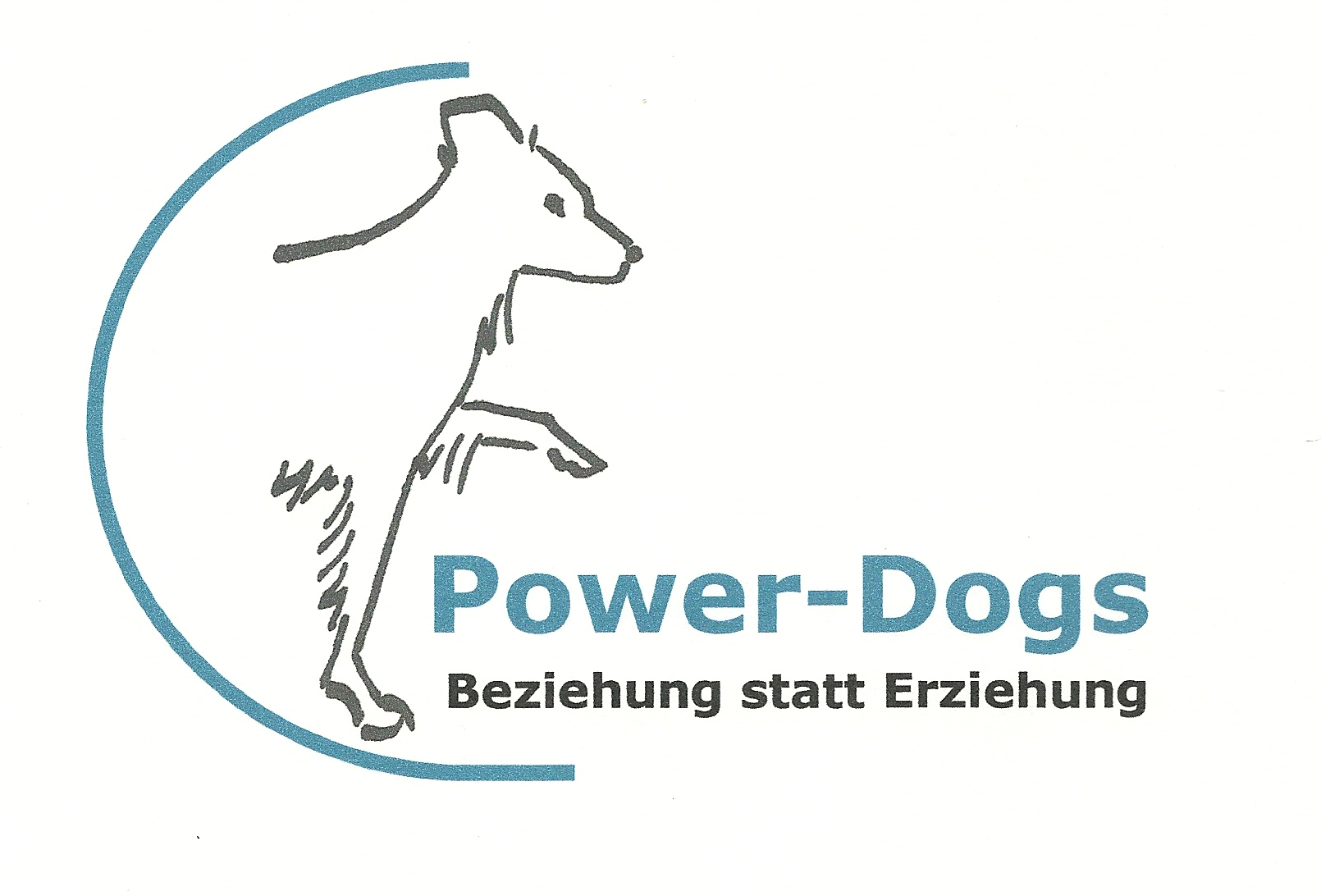 Anmeldeformular Seminar „Abendworkshop Körpersprache“Bitte gewünschtes Datum wählen: Freitag, 25.10.2019       Freitag, 08.11.2019       Freitag, 29.11.2019       Teilnehmer (à Fr. 45.-) Vorname: 						Name: Adresse: Tel. Nr. Mail: Sobald Power-Dogs diese Anmeldung erhalten hat, gilt sie als definitiv, sofern noch genügend Plätze zur Verfügung stehen.Ort				Datum				Unterschrift Teilnehmer